Summer Transition Work Mathematics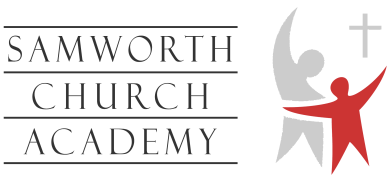 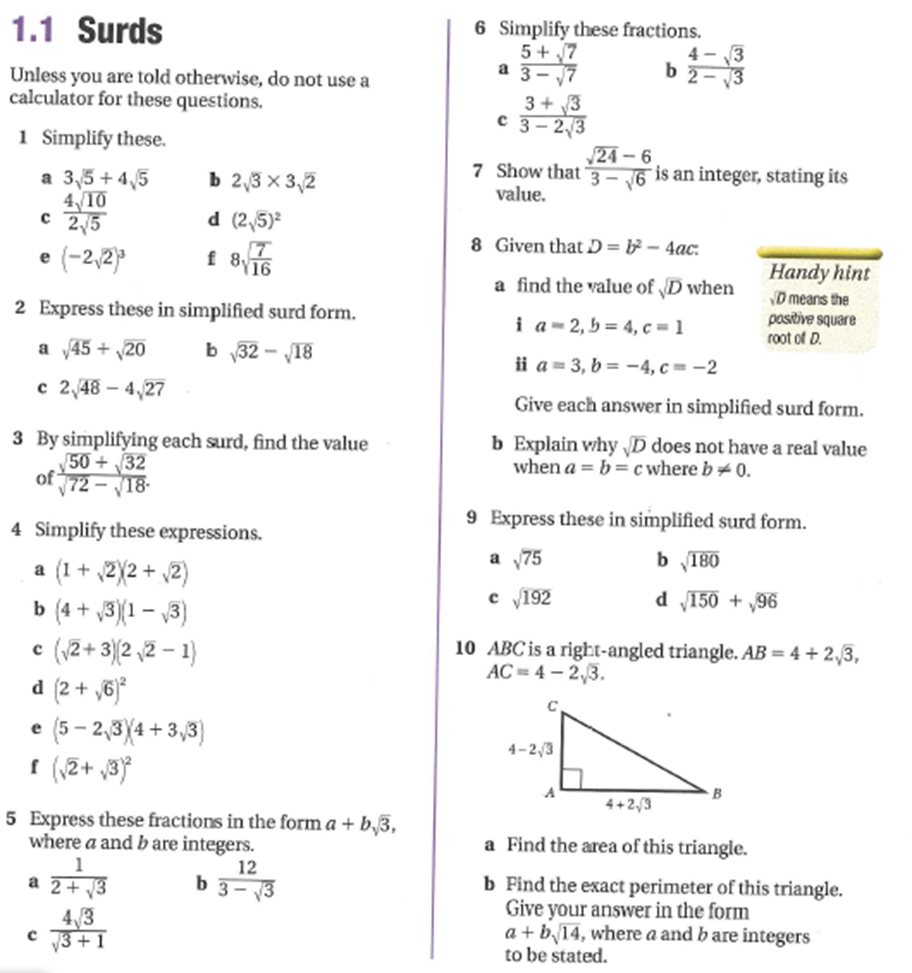 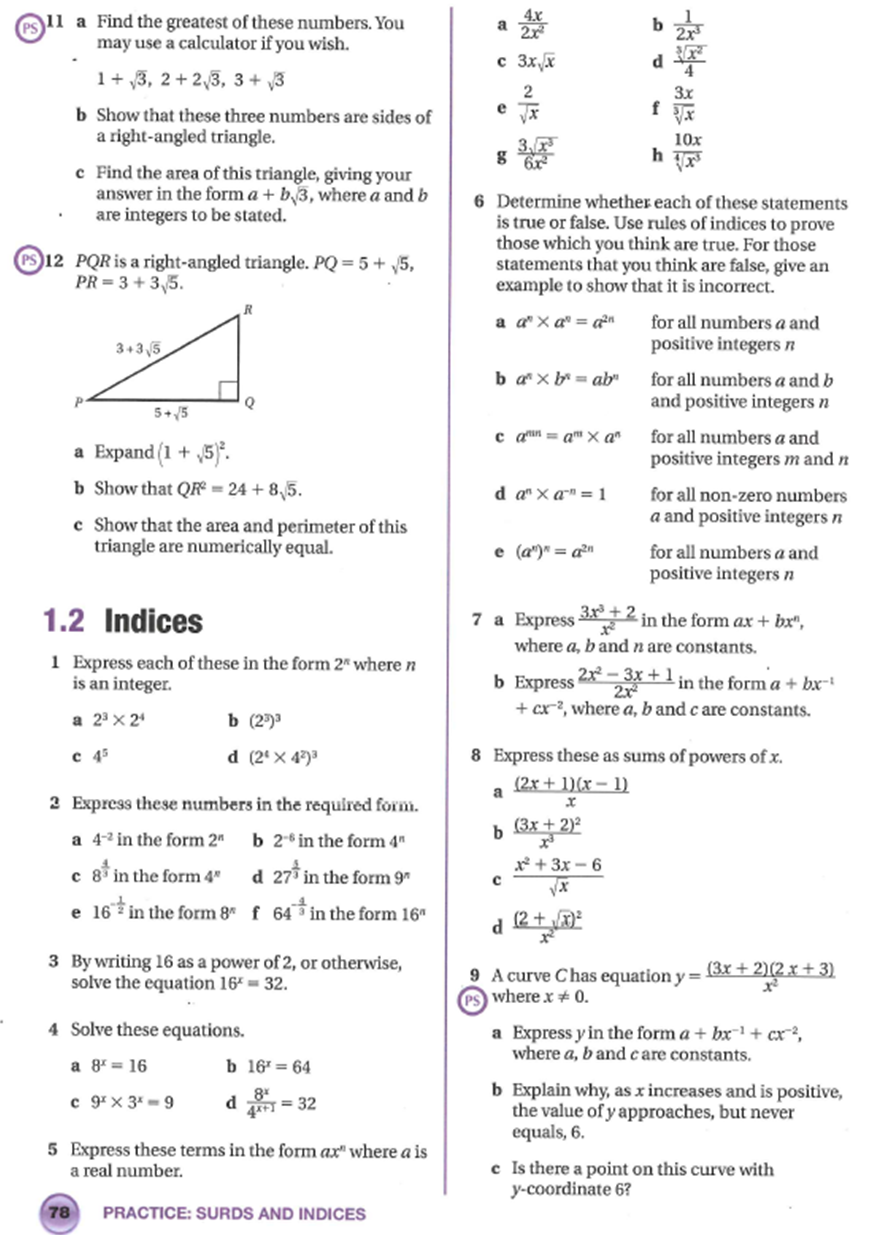 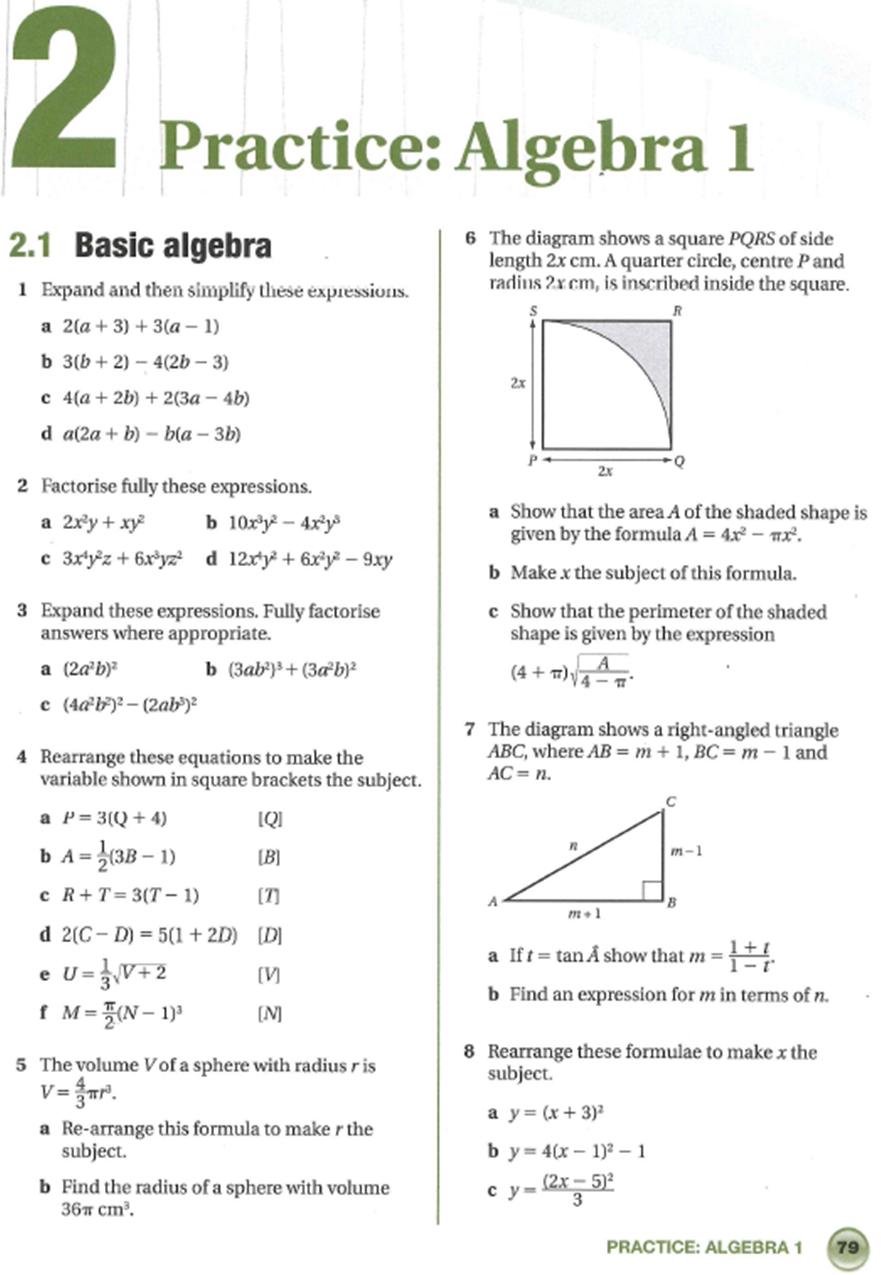 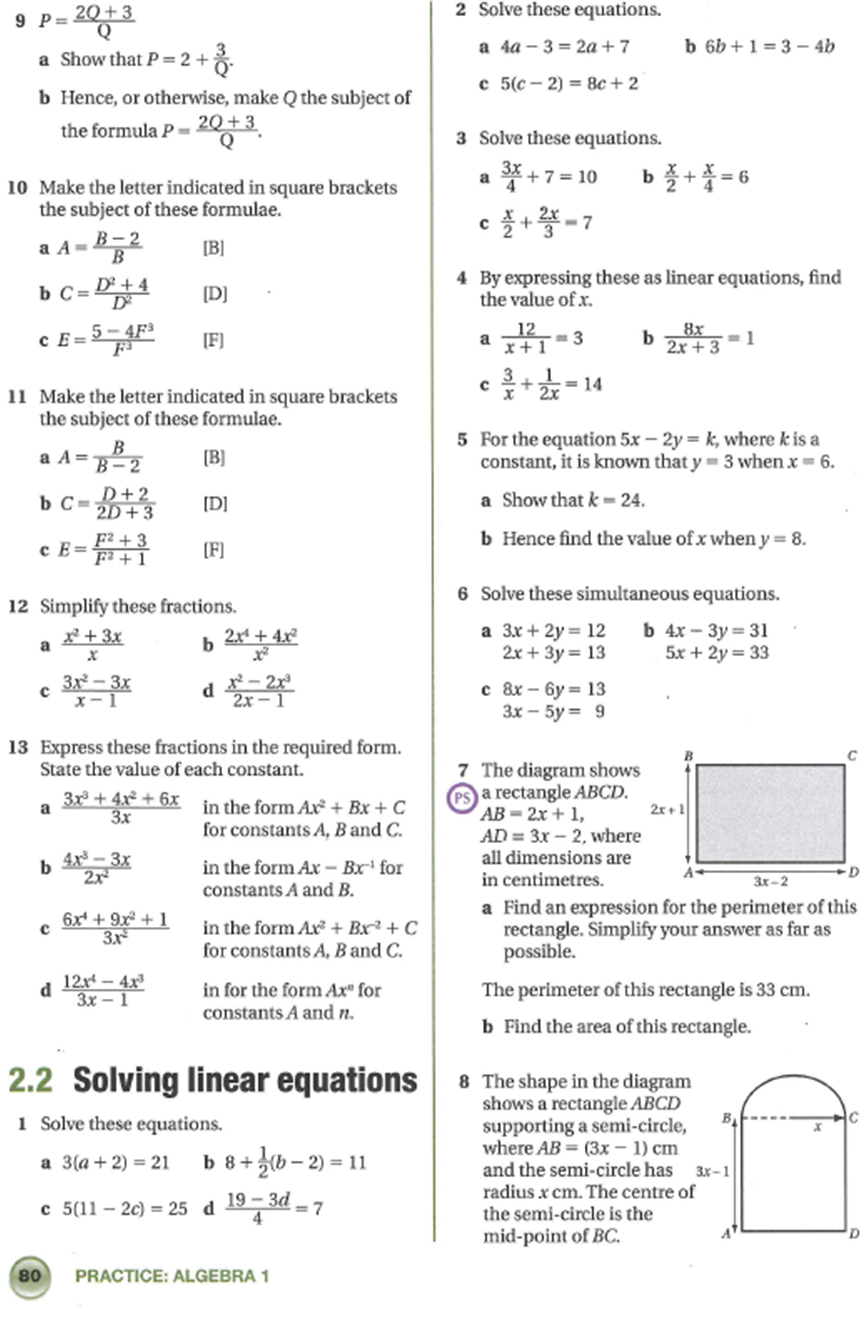 Coordinate Geometry: Interpreting Graphs and Equations of LinesGCSE Clips - Clip 96 and 140Transformations of GraphsGCSE Clips – Clip 196aArcs and SectorsGCSE Clips – Clip 167TrigonometryGCSE Clips – Clip 201, 202, 203VectorsGCSE Clips – Clip 174, 219Quadratics and FunctionsAS level Clips - QF 4: The DiscriminantSimple Differentiation and IntegrationAS Level Clips – D1 – D8, I1 – I8All of the clips can be found using Maths Watch. All of the GCSE clips have interactive questions and worksheets attached to them at the top of the clip, as shown below.  All of the AS level clips have practise questions within the video.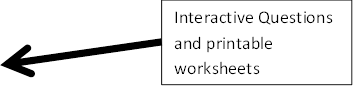 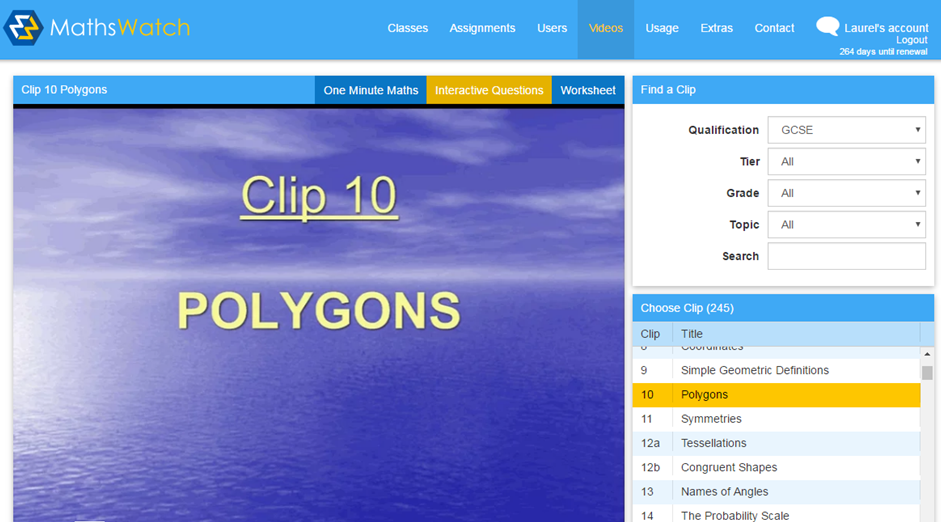 